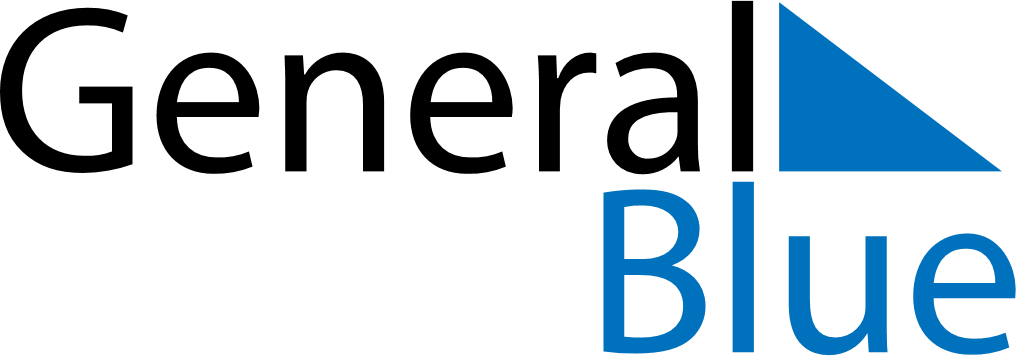 November 2024November 2024November 2024November 2024November 2024November 2024Santo Tomas, Chontales Department, NicaraguaSanto Tomas, Chontales Department, NicaraguaSanto Tomas, Chontales Department, NicaraguaSanto Tomas, Chontales Department, NicaraguaSanto Tomas, Chontales Department, NicaraguaSanto Tomas, Chontales Department, NicaraguaSunday Monday Tuesday Wednesday Thursday Friday Saturday 1 2 Sunrise: 5:33 AM Sunset: 5:14 PM Daylight: 11 hours and 41 minutes. Sunrise: 5:33 AM Sunset: 5:14 PM Daylight: 11 hours and 41 minutes. 3 4 5 6 7 8 9 Sunrise: 5:33 AM Sunset: 5:14 PM Daylight: 11 hours and 40 minutes. Sunrise: 5:33 AM Sunset: 5:13 PM Daylight: 11 hours and 39 minutes. Sunrise: 5:34 AM Sunset: 5:13 PM Daylight: 11 hours and 39 minutes. Sunrise: 5:34 AM Sunset: 5:13 PM Daylight: 11 hours and 38 minutes. Sunrise: 5:34 AM Sunset: 5:13 PM Daylight: 11 hours and 38 minutes. Sunrise: 5:35 AM Sunset: 5:12 PM Daylight: 11 hours and 37 minutes. Sunrise: 5:35 AM Sunset: 5:12 PM Daylight: 11 hours and 37 minutes. 10 11 12 13 14 15 16 Sunrise: 5:35 AM Sunset: 5:12 PM Daylight: 11 hours and 36 minutes. Sunrise: 5:36 AM Sunset: 5:12 PM Daylight: 11 hours and 36 minutes. Sunrise: 5:36 AM Sunset: 5:12 PM Daylight: 11 hours and 35 minutes. Sunrise: 5:36 AM Sunset: 5:12 PM Daylight: 11 hours and 35 minutes. Sunrise: 5:37 AM Sunset: 5:12 PM Daylight: 11 hours and 34 minutes. Sunrise: 5:37 AM Sunset: 5:12 PM Daylight: 11 hours and 34 minutes. Sunrise: 5:38 AM Sunset: 5:12 PM Daylight: 11 hours and 33 minutes. 17 18 19 20 21 22 23 Sunrise: 5:38 AM Sunset: 5:11 PM Daylight: 11 hours and 33 minutes. Sunrise: 5:39 AM Sunset: 5:11 PM Daylight: 11 hours and 32 minutes. Sunrise: 5:39 AM Sunset: 5:11 PM Daylight: 11 hours and 32 minutes. Sunrise: 5:39 AM Sunset: 5:11 PM Daylight: 11 hours and 32 minutes. Sunrise: 5:40 AM Sunset: 5:12 PM Daylight: 11 hours and 31 minutes. Sunrise: 5:40 AM Sunset: 5:12 PM Daylight: 11 hours and 31 minutes. Sunrise: 5:41 AM Sunset: 5:12 PM Daylight: 11 hours and 30 minutes. 24 25 26 27 28 29 30 Sunrise: 5:41 AM Sunset: 5:12 PM Daylight: 11 hours and 30 minutes. Sunrise: 5:42 AM Sunset: 5:12 PM Daylight: 11 hours and 30 minutes. Sunrise: 5:42 AM Sunset: 5:12 PM Daylight: 11 hours and 29 minutes. Sunrise: 5:43 AM Sunset: 5:12 PM Daylight: 11 hours and 29 minutes. Sunrise: 5:43 AM Sunset: 5:12 PM Daylight: 11 hours and 28 minutes. Sunrise: 5:44 AM Sunset: 5:12 PM Daylight: 11 hours and 28 minutes. Sunrise: 5:44 AM Sunset: 5:13 PM Daylight: 11 hours and 28 minutes. 